ไต้หวัน ไทจง หนานโถว ไทเป เหย่หลิ่ว 4วัน3คืน ซุปตาร์... ปะ ป่ะ ป๊า ป๋า ภาค 2กำหนดการเดินทาง เดือนสิงหาคม – ธันวาคม 2562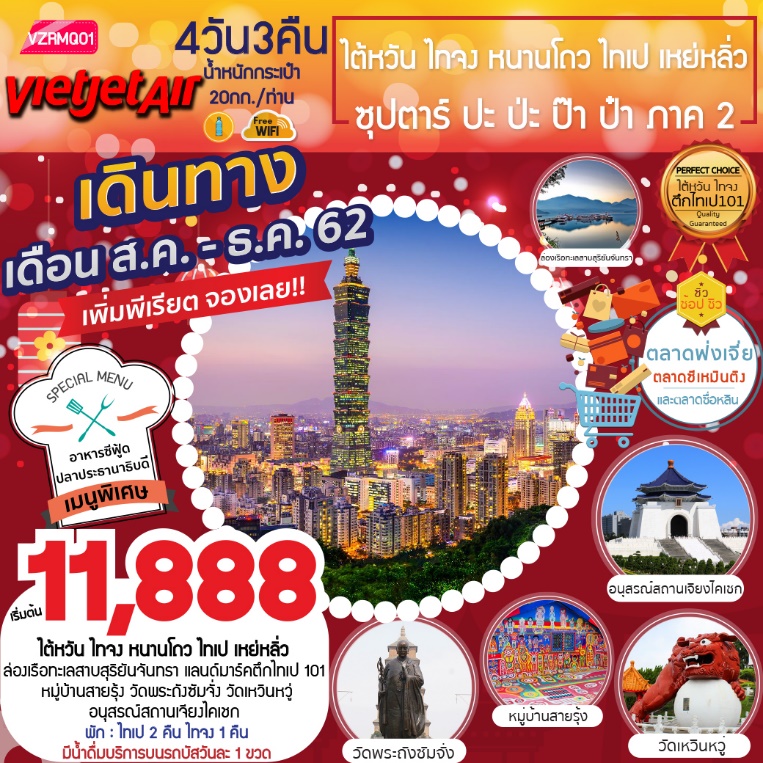 โดยสายการบิน VIETJET AIRสัมผัสการบริการสุดพิเศษบินตรงสู่ไทจง ด้วยสายการบินเวียดเจ็ทแอร์ล่องเรือทะเลสาบสุริยันจันทรา ตื่นตากับหมูบ้านสายรุ้งอัศจรรย์ความงดงามของธรรมชาติ ณ อุทยานเหย่หลิ่วเมืองไทเป อนุสรณ์สถานเจียงไคเชก ถ่ายรูปคู่แลนด์มาร์คไต้หวัน ณ ตึกไทเป 101
ชิม ช้อป ชิว ณ ตลาดฟ่งเจี่ย , ตลาดซีเหมินติง และตลาดซื่อหลินเมนูพิเศษ... อาหารซีฟู้ด และ ปลาประธานาธิบดีพัก:ไทเป 2 คืน ไทจง 1คืนฟรี WIFI บนรถ , มีน้ำดื่มบริการบนรถบัสวันละ 1 ขวดราคานี้ไม่รวมค่าทิปคนขับรถ มัคคุเทศก์ท้องถิ่น ท่านละ 1,000 NT/ทริป/ต่อท่านในส่วนค่าทิปหัวหน้าทัวร์ท่านละ 400 บาท/ทริป/ต่อท่าน (เด็กต้องเสียค่าทิปเท่าผู้ใหญ่)วันแรก     	กรุงเทพมหานคร –ท่าอากาศยานนานาชาติสุวรรณภูมิ-ท่าอากาศยานนานาชาติไทจงไทเป-อนุสรณ์สถานเจียงไคเชก- ตลาดกลางคืนซื่อหลิน06.00 น.	สมาชิกทุกท่านพร้อมกัน ณ ท่าอากาศยานนานาชาติสุวรรณภูมิ ประตูทางเข้าหมายเลข 3 เคาน์เตอร์ E สายการบินเวียดเจ็ทแอร์ (VZ) โดยมีเจ้าหน้าที่คอยจัดเตรียมเอกสารการเดินทางและนำท่านโหลดสัมภาระ09.00 น.	ออกเดินทางสู่ สนามบินนานาชาติไทจง ประเทศไต้หวัน โดยสายการบิน VIETJET AIR เที่ยวบินที่ VZ560 13.45 น.		ถึง ท่าอากาศยานนานาชาติไทจง ประเทศไต้หวัน  เมืองไทจง ตั้งอยู่ในภาคตะวันตกของเกาะไต้หวัน เป็นเมืองใหญ่อันดับที่ 3 ของมณฑลไต้หวัน ผ่านพิธีการตรวจคนเข้าเมืองและศุลกากร เรียบร้อยแล้วนำท่านรับสัมภาระ (เวลาท้องถิ่นประเทศไต้หวัน เร็วกว่าประเทศไทย 1 ชั่วโมง)เที่ยง	บริการอาหารเที่ยงแบบกล่อง Bubble Milk + Cake (1)นำท่านเดินทางสู่ เมืองไทเป (ใช้เวลาเดินทางประมาณ 3 ชั่วโมง) เมืองหลวงของประเทศไต้หวัน ศูนย์กลางทางการเมือง การปกครอง เศรฐกิจ การค้า และวัฒนธรรมที่หลากหลาย มีประชากรประมาณ 2.6 ล้านคน เมืองไทเปถูกสร้างขึ้นตั้งแต่ปลายศตวรรษที่ 19 สมัยราชวงศ์ชิง มีอายุกว่า 130 ปีมาแล้ว แต่ยังคงรักษาไว้ซึ่งวัฒนธรรมอันเก่าแก่ อย่างเช่น โบราณสถาน ถนนสายเก่า และวัดวาอาราม ที่มีคุณค่าทางประวัติศาสตร์อยู่มากมาย ปัจจุบันไทเปเป็นหนึ่งในเมืองขนาดใหญ่ในทวีปเอเชียที่มีย่านการค้าที่มีชื่อเสียง มีอาหารนานาชาติ บรรยากาศยามค่ำคืนที่คึกคัก และระบบคมนาคมขนส่งสาธารณะที่มีประสิทธิภาพ รวมถึงเป็นที่ตั้งของตึก Taipei 101 ซึ่งเคยเป็นตึกที่สูงที่สุดในโลก และมีสถานที่ท่องเที่ยว ทั้งทางธรรมชาติและวัฒนธรรมอีกมากมายนำท่านเดินทางสู่ อนุสรณ์สถานเจียงไคเชก (Chiang Kai-Shek Memorial Hall) สถานที่ที่ถือได้ว่าเป็นสัญญลักษณ์ของประเทศอีกแห่งหนึ่ง ตั้งโดดเด่นอยู่กลางจตุรัสเสรีภาพ ถูกสร้างเพื่อรำลึกและเทิดทูนถึงอดีตประธานาธิบดี เจียง ไคเช็ค ผู้นำที่ได้รับความเคารพและศรัทธาจากคนไต้หวันมาอย่างยาวนาน สถาปัตยกรรมการก่อสร้างเป็นลักษณะแบบจีน ตัวอาคารเป็นสีขาว ผนังทำด้วยหินอ่อนทั้ง 4 ด้าน หลังคาสีน้ำเงินรูปทรง 8 เหลี่ยม ส่วนบนเป็นรูปทรงพีระมิด ออกแบบตามหอฟ้าเทียนฐานในกรุงปักกิ่ง ประเทศจีน บันไดด้านหน้ามีทั้งหมด 89 ขั้นเท่ากับอายุของท่านประธานาธิบดี ภายในอาคารจะมีรูปปั้นจำลองของท่าน เจียง ไคเช็ค ทำขึ้นมาจากทองสัมฤทธิ์ขนาดใหญ่ในท่านั่งที่มีใบหน้ายิ้มแย้มต่างจากรูปปั้นของท่านในที่อื่นๆ ซึ่งจะมีทหารยืนเฝ้าไว้ 2 นายอยู่ตลอดเวลา กำแพงด้านหลังจะมีปรัชญาที่ท่านใช้ในการปกครองประเทศ 3 คำคือ จริยธรรม ประชาธิปไตย และวิทยาศาสตร์ และไฮไลท์อีกอย่างหนึ่งคือ “พิธีเปลี่ยนเวรทหาร” ซึ่งมีขึ้นทุกๆ ต้นชั่วโมง ตั้งแต่เวลา 10:00 - 16:00 น.  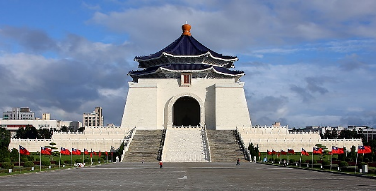 นำท่านเดินทางสู่ ตลาดกลางคืนซื่อหลิน (Shilin Night Market) เป็นตลาดกลางคืนที่ใหญ่ที่สุดในกรุงไทเป และโด่งดังที่สุดอีกด้วย ของขายที่นี่แทบจะมีครบทุกอย่าง ไม่ว่าจะเป็น ของกิน ของฝาก เสื้อผ้า ร้องเท้า  เปิดจนถึงเที่ยงคืน เพราะเหตุนี้ ซื่อหลินเลยกลายเป็นสถานที่ Night Life อันโด่งดังของไต้หวัน เชิญท่านอิสระช้อปปิ้งตามอัธยาศัยค่ำ	อิสระรับประทานอาหารค่ำ ณ ตลาดกลางคืนซื่อหลิน…. เพื่อความสะดวกในการช้อปปิ้งที่พัก	โรงแรม Relite Hotel หรือเทียบเท่าวันที่สอง     	ขนมพายสับปะรด-อุทยานเหย่หลิ่ว-เมืองโบราณจิ่วเฟิ่น-ตึกไทเป 101 	(ไม่รวมค่าขึ้นชั้น 89)-วัดหลงซาน-ร้านเครื่องสำอางค์-ตลาดกลางคืนย่านซีเหมินติงเช้า	บริการอาหารเช้า ณ ห้องอาหารของโรงแรม (2)นำท่านแวะชิม ขนมพายสับปะรด (Vigor Pineapple Cake) ขนมที่ถือได้ว่ามีแหล่งกำเนิดมาจากเกาะไต้หวัน เนื้อแป้งหอมเนยห่อหุ้มแยมสับปะรด รสชาติมีความหวาน และความมันของเนยเล็กน้อย ผสมกับรสเปรี้ยวของสับปะรด ทำให้มีรสชาติที่กลมกล่อมจนเป็นที่นิยม ด้วยรสชาติที่เป็นเอกลักษณ์ไม่เหมือนใคร ทำให้ขนมพายสับปะรดเป็นขนมที่ขึ้นชื่อของเกาะไต้หวัน ไม่ว่าใครที่ได้มาเยือนก็ต้องซื้อเป็นของฝากติดมือกลับบ้าน นอกจากขนมพายสับปะรดแล้ว ยังมีขนมอีกมากมายให้เลือกชิม และเลือกซื้อ เช่น ขนมพระอาทิตย์  ขนมพายเผือก เป็นต้น อิสระให้ทุกท่านเดินเลือกซื้อขนม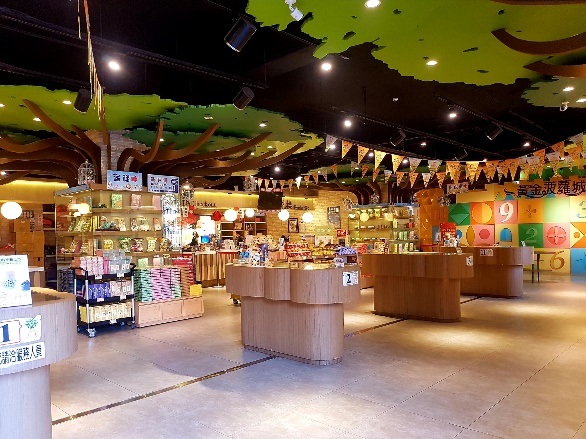 นำท่านเดินทางสู่ อุทยานเหย่หลิ่ว (Yehliu Geopark) มีลักษณะเป็นแหลมทอดยาวออกไปในทะเล เป็นชายหาดที่มีชื่อเสียงเต็มไปด้วยโขดหินที่มีรูปทรงแปลกตาและงดงาม ซึ่งเกิดจากการกัดกร่อนของน้ำทะเลลมทะเล และการเคลื่อนตัวของเปลือกโลกประกอบด้วยโขดหินชะง่อนทรายรูปร่างต่าง ๆ เช่น หินเศียรราชินี และรองเท้าเทพธิดา รูปเทียน ดอกเห็ด เต้าหู้ รังผึ้ง ซึ่งมีชื่อเสียงทั่วทั้งเกาะไต้หวัน และ ทั่วโลกเที่ยง 	บริการอาหารกลางวัน ณ ภัตตาคารอาหารพื้นเมือง เมนูปลาประธานาธิบดี (3)บ่าย		นำท่านเดินทางสู่ เมืองโบราณจิ่วเฟิ่น (Jiufen Old Street) ตั้งอยู่บนเขา ทัศนียภาพสวยงาม ด้านหลังเป็นภูเขา ด้านหน้าเป็นวิวทะเลจีหลง แต่เดิมเคยเป็นหมู่บ้านเล็กๆ ที่โอบล้อมด้วยทิวเขา และมองเห็นท้องทะเลอยู่ลิบๆ หมู่บ้านแห่งนี้อดีตเคยเป็นเหมืองทองคำที่มีชื่อเสียงตั้งแต่สมัยกษัตริย์กวงสวี้ แห่งราชวงศ์ชิง โดยตั้งแต่ช่วงปี ค.ศ. 1890 ได้มีการสำรวจพบแร่ทองคำ ญี่ปุ่นที่เป็นผู้ครอบครองไต้หวันขณะนั้น ได้เนรมิตให้ที่นี่เป็นเหมืองทอง โดยใช้แรงงานหลักคือเชลยศึก ซึ่งนำมาซึ่งความมั่งคั่งและคึกคักให้กับเมือง แต่เมื่อแร่ทองคำร่อยหรอ จนบริษัทเอกชนของไต้หวันที่มารับช่วงต่อในช่วงปี ค.ศ. 1987 ต้องประสบภาวะขาดทุนจนต้องปิดกิจการไปในที่สุด จนเป็นแรงบันดาลใจให้ผู้สร้างของญี่ปุ่นอย่างสตูดิโอจิบลิ ได้ใช้เป็นฉากหลังของหนังการ์ตูนที่โด่งดังจนคว้ารางวัลออสการ์มาครองในปี 2002 กับเรื่อง  “SPIRIT AWAY” นอกจากนี้ภายในหมู่บ้านที่เต็มไปด้วยอาคารโบราณย้อนยุคอันเป็นเสน่ห์หลักของเมืองนี้ ทั้งสองข้างทาง มีสินค้าขายอยู่มากมาย ไม่ว่าจะเป็น ของที่ระลึก อาหารท้องถิ่น ชุดเสื้อผ้ากี่เพ้า ร้านอาหาร ร้านน้ำชา เป็นต้น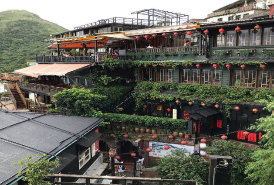 	นำท่านถ่ายรูปกับ ตึกไทเป 101 (Taipei 101) ตึกระฟ้าที่สูงที่สุดในไต้หวัน และเคยเป็นตึกที่สูงที่สุดในโลกในปี ค.ศ. 2004  ความสูงจากพื้นดิน 509.2 เมตร มีทั้งหมด 101 ชั้น ชั้น 1-5 จะเป็นส่วนของห้องสรรพสินค้าและร้านอาหารต่างๆ โดยมีสินค้ามากมายให้ท่านเลือกช้อป ทั้งสินค้าทั่วไป ไปจนถึงสินค้าแบรนด์เนมมากมาย เช่น Gucci, Louis Vuitton, Dior, Omega เป็นต้น ชั้น 6-8 เป็นศูนย์กลางห้องคอนโทรลของตึก ชึ้น 9-84 เป็นออฟฟิศเปิดให้เช่า ชั้น 85 เป็นร้านอาหารและร้านกาแฟ ชั้น 88,89,91 เป็นชั้นที่จะเป็นจุดชมวิว และชั้น 101 จะเป็นออฟฟิสของทีมงานตึกไทเป 101 ตึกนี้ถูกออกแบบโดยสถาปนิคชาวไต้หวัน คือ ซี วาย ลี โดยรูปแบบของอาคารเป็นการผสมผสานกันอย่างลงตัวระหว่างวิทยาศาสตร์และไสยศาสตร์คือเทคโนโลยีลดอันตรายจากแรงลมและแผ่นดินไหว หรือระบบลูกตุ้มแดมเปอร์ อันทันสมัยมีน้ำหนักถึง 660 เมตริกตัน กับการตกแต่งด้วยรูปหัวมังกรที่มุมอาคารทั้ง 4 ด้านทุกช่วงชั้นเพื่อขับไล่ภูติผีปิศาจ ตามหลักความเชื่อและคำบอกเล่าของซินแส นอกจากนั้นตึกนี้ยังมีลิฟท์ที่เร็วที่สุดในโลก ที่ความเร็ว 1,080 เมตรต่อนาที ใช้เวลาเดินทางจากชั้น 1 ไปยังชั้น 89 เพียง 37 วินาทีเท่านั้น (ราคาทัวร์ ไม่รวมตั๋วสำหรับขึ้นชมวิวบนชั้น 89)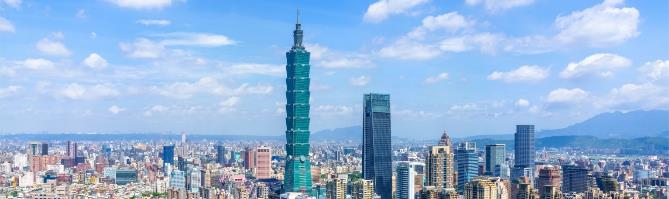 นำท่านเดินทางสู่ วัดหลงซาน (Longshan Temple) ชื่อไทย จะชื่อว่า วัดเขามังกร  ซึ่งเป็นวัดที่เก่าแก่ที่สุดวัดหนึ่งในประเทศไต้หวัน ถูกสร้างขึ้นใน ค.ศ. 1738 โดยชาวจีนผู้อพยพมาจากมณฑลฝูเจี้ยน และได้รับการบูรณะปฏิสังขรณ์หลายครั้งตามกาลเวลา อีกทั้งเป็นสถานที่ประดิษฐานสิ่งศักดิ์สิทธิ์ เทพเจ้าองค์ต่างๆ กว่า 165 องค์ อาทิ พระโพธิสัตว์กวนอิมพระประธานของวัด เจ้าแม่ทับทิม เทพเจ้ากวนอู เป็นต้น ท่านสามารถขอพรให้แคล้วคลาดปลอดภัย มีความสุขในชีวิตครอบครัว ปลอดโรคภัยนำท่านเดินทางสู่ ร้านเครื่องสำอางค์ (Cosmetics Shop) ชื่อดังของประเทศไต้หวัน หนึ่งในสถานที่ช้อปปิ้งที่ต้องไปเยือนสักครั้ง เพราะเครื่องสำอางค์ที่ประเทศไต้หวันมีราคาถูกว่าที่ประเทศไทยมาก  ไม่ว่าจะเป็นแบรนด์ที่ผลิตขึ้นเองในประเทศ เช่น My beauty diary, ZA , Oguma  รวมถึงแบรด์ท้องถิ่น ผลิตภัณฑ์จากประเทศเกาหลี หรือแม้กระทั้งญี่ปุ่นอย่าง Shiseido, Biore, Majorica เป็นต้น ซึ่งราคาจะถูกพอๆ กับประเทศที่นำเข้ามา และสินค้าบางชิ้นอาจจะราคาถูกกว่าด้วยซ้ำ  อิสระให้ท่านช้อปปิ้งตามอัธยาศัย  นำท่านเดินทางสู่ ตลาดกลางคืนย่านซีเหมินติง (Ximending Night Market) ไนท์มาเก็ตที่มีชื่อเสียง อีกหนึ่งไฮไลต์ของเมืองไทเป แหล่งช้อปปิ้งที่มีลักษณะเป็นตรอกซอย บรรยากาศคล้ายกับย่านสยามสแควร์ของกรุงเทพ ศูนย์รวมแฟชั่นทันสมัยของเหล่าวัยรุ่นไต้หวันและนักท่องเที่ยว สินค้าที่นี่จะมีทั้งสินค้าแฟชั่นทั่วไป และสินค้าแบรนด์เนม เช่น Onisuka Tiger, New Balance, Nike, Adidas เป็นต้น มีร้านค้าของฝาก กิ๊ฟช็อป สไตล์วัยรุ่นมากมาย รวมไปถึงคาเฟ่ แหล่งแฮงเอาต์ ร้านอาหาร และสตรีทฟู้ด สินค้าแฟชั่นเทรนใหม่ที่หลากหลาย เชิญท่านอิสระช้อปปิ้งตามอัธยาศัยค่ำ	อิสระรับประทานอาหารค่ำ ณ ตลาดกลางคืนซีเหมินติง…. เพื่อความสะดวกในการช้อปปิ้งที่พัก	โรงแรม Relite Hotel หรือเทียบเท่าวันที่สาม     	DUTY FREE-หนานโถว-ทะเลสาบสุริยันจันทรา-วัดพระถังซัมจั่ง-วัดเหวินหวู่
ชิมชาอู่หลง-ตลาดกลางคืนฟ่งเจี่ยเช้า	บริการอาหารเช้า ณ ห้องอาหารของโรงแรม (4)นำท่านเดินทางสู่ ร้านค้าปลอดภาษีที่ DUTY FREE ซึ่งมีสินค้าแบรนด์เนมชั้นนำให้ท่านได้เลือกซื้อมากมายในราคาถูกนำท่านเดินทางสู่ หนานโถว เพื่อ ล่องเรือทะเลสาบสุริยันจันทรา (Sun Moon Lake) ทะเลสาบน้ำจืดที่ใหญ่ที่สุดในไต้หวัน ตั้งอยู่ในเมืองหยูชี มณฑลหนานโถว ทางตอนกลางของเกาะไต้หวัน ตั้งอยู่สูงเหนือกว่าระดับน้ำทะเลประมาณ 748 เมตร มีพื้นที่ทั้งหมดกว่า 5.4 ตารางกิโลเมตร ล้อมรอบไปด้วยเทือกเขาสูงใหญ่ มีความสูงตั้งแต่ 600 - 2,000 เมตร สลับกันไปจนเกิดเป็นวิวทิวเขาที่สวยงาม จนได้รับการขนานนามว่าเป็น “สวิสเซอร์แลนด์แห่งไต้หวัน” จุดเด่นคือพื้นน้ำสีฟ้าอมเขียวส่องประกายอย่างสวยงาม เมื่อมองในมุมสูง ทางด้านฝั่งตะวันออกมีลักษณะคล้ายกับพระอาทิตย์ และทางด้านตะวันตกจะคล้ายกับพระจันทร์เสี้ยว โดยมีเกาะลาลู เป็นตัวแบ่งอาณาเขตอยู่ตรงกลาง จนกลายเป็นที่มาของชื่อ ทะเลสาบสุริยันจันทรา นอกจากทิวทัศน์ธรรมชาติที่สวยงามแล้ว บริเวณรอบๆ ทะเลสาบยังรายล้อมไปด้วยวัดวาอารามน้อยใหญ่ที่สวยงามอีกหลายแห่ง สถานที่แห่งนี้จึงนับเป็นแหล่งท่องเที่ยวสุดโรแมนติกยอดนิยมของนักท่องเที่ยวทั่วโลกและคู่รักชาวไต้หวันเป็นอย่างมาก เที่ยง		บริการอาหารกลางวัน ณ ภัตตาคารอาหารพื้นเมือง เมนูอาหารทะเลสไตล์ไต้หวัน (5)บ่าย		นำท่านเดินทางสู่ วัดพระถังซัมจั่ง (Xuanguang Temple) นมัสการพระอัฐิของพระพุทธเข้าที่อันเชิญมาจากชมพูทวีป เป็นอีกวัดหนึ่งที่ต้องมาเยือนหากได้มาที่ทะเลสาบสุริยันจันทรา วัดนี้มีรูปปั้นพระถังซัมจั๋งให้นมัสการ อีกทั้งมีวิวทะเลสาบที่สวยงาม และพิพิธภัณฑ์ที่จัดแสดงประวัติของพระถังซำจั๋ง ภายในวัดมีบรรยาการที่สวย เงียบสงบ 	นำท่านเดินทางสู่ วัดเหวินหวู่ (Wenwu Temple) นักท่องเที่ยวชาวไทยนิยมเรียกว่า วัดกวนอู ตั้งอยู่ด้านเหนือของทะเลสาบสุริยันจันทรา เป็นวัดศักดิ์สิทธ์อีกแห่งหนึ่งของไต้หวัน สถาปัตยกรรมการออกแบบของวิหารและการเลือกใช้สีจะคล้ายคลึงกับพระราชวังต้องห้ามกู้กงในเมืองปักกิ่ง ประเทศจีน ด้านหน้าทางเข้าวัดจะมีสิงโตหินอ่อน 2 ตัว ซึ่งมีมูลค่าตัวละ 1 ล้านเหรียญไต้หวัน ภายในจะเป็นที่ประดิษฐานรูปปั้นของศาสดาขงจื้อ เทพเจ้าแห่งปัญญา และเทพกวนอู เทพเจ้าแห่งความซื่อสัตย์ ประชาชนชาวไต้หวันนับถือองค์เทพเจ้ากวนอูเป็นอย่างมากเพราะมีความเชื่อว่าเทพเจ้ากวนอูเป็นภาคหนึ่งขององค์เง็กเซียนฮ้องเต้ ที่จุติลงมาโปรดสัตว์ เชื่อกันว่าบารมีของท่านสามารถขจัดภูตผีปีศาจ คลาดแคล้วจากอันตรายเเละช่วยหนุนให้กิจการเจริญรุ่งเรือง 	นำท่านแวะ ชิมชาอู่หลง (Wolong Tea) ชาไต้หวันแท้ๆ ที่จะนิยมปลูกกันมากทางแถบอารีซัน ด้วยสภาพอากาศบนพื้นที่สูงและอากาศที่เย็นตลอดปีของที่นี่ทำให้ชาที่นี่มีรสชาติดีกลมกล่อม และพันธุ์ชาของที่นี่ยังเป็นพันธุ์ชาที่นำมาปลูกในประเทศไทยทางภาคเหนือของประเทศไทยอีกด้วย อิสระชิมชาและเลือกซื้อเป็นของฝากตามอัธยาศัยนำท่านเดินทางสู่ ตลาดกลางคืนฟ่งเจี่ย (Feng Chia Night Market) ตลาดกลางคืนที่ใหญ่ที่สุดของประเทศไต้หวัน มีความน่าสนใจอยู่ที่ความเป็นท้องถิ่น และของกินต่างๆ ทั้งอาหารท้องถิ่นและอาหารนานาชาติสไตล์ Street Food ทำให้ดึงดูดทั้งนักท่องเที่ยวและคนท้องถิ่นได้มากมาย มีสิ่งที่น่าสนใจสำหรับคนทุกเพศทุกวัย เชิญท่านอิสระช้อปปิ้งตามอัธยาศัยค่ำ	อิสระรับประทานอาหารค่ำ ณ ตลาดกลางคืนฟ่งเจี่ย…. เพื่อความสะดวกในการช้อปปิ้งที่พัก	โรงแรม Moving Star Hotel หรือเทียบเท่า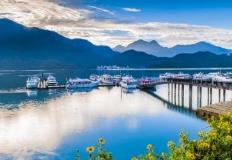 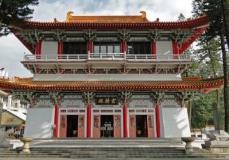 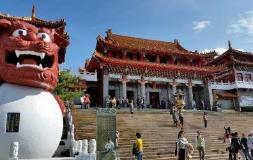 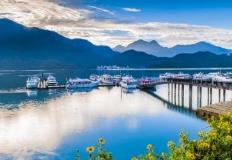 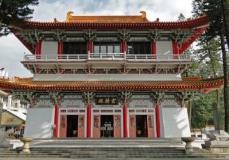 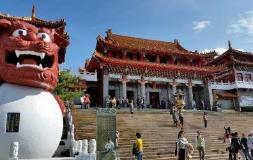 วันที่สี่  	หมู่บ้านสายรุ้ง-ท่าอากาศยานนานาชาติไทจง-กรุงเทพมหานครเช้า		บริการอาการเช้า ณ ห้องอาหารของโรงแรม (6)นำท่านเดินทางสู่ หมู่บ้านสายรุ้ง (Rainbow Village) สถานที่เช็คอินชิคๆ ในเมืองไถจง ไต้หวัน เป็นหมู่บ้านเล็กๆ สีสันสดใส ที่โดดเด่นสะดุดตา เป็นหมู่บ้านเก่าของทหารผ่านศึกในยุคสงครามกลางเมืองของจีนที่ลี้ภัยมาอยู่กันที่ไต้หวัน ที่ตอนแรกก็เกือบจะถูกรื้อทิ้ง แต่ได้มีทหารเก่าชื่อ Huang Yung-Fu ปัจจุบันอายุ 95 ปี (2018) หรือเรียกกันว่า อากงฝู เป็นคนวาดรูปและลวดลายต่างๆ นี้เองทั้งหมด เป็นการส่งท้ายก่อนที่จะจากไป หมู่บ้านสายรุ้งแห่งนี้ชื่อเสียงระดับประเทศ และมีการประกาศจากทางรัฐบาลให้เป็นพื้นที่อนุรักษ์ และกลายเป็นสถานที่ท่องเที่ยวชื่อดังของเมืองไทจง ได้เวลาอันสมควรนำท่านเดินทางสู่ สนามบินนานาชาติไทจง เพื่อเดินทางกลับสู่ประเทศไทย 14.30 น.	เหินฟ้าเดินทางสู่ ท่าอากาศยานนานาชาติสุวรรณภูมิ กรุงเทพมหานคร โดยสายการบิน             VIETJET AIR เที่ยวบินที่ VZ56117.15 น.	เดินทางถึง ท่าอากาศยานนานาชาติสุวรรณภูมิ ประเทศไทย โดยสวัสดิภาพ พร้อมความประทับใจ+++++++++++++++++++++++++++++++++หมายเหตุ :  หากลูกค้าท่านใดไม่เข้าร้านสินค้าพื้นเมือง หรือ ร้านใดๆก็ตามที่ระบุไว้ในรายการทัวร์ ไม่ว่าจะสาเหตุใดก็ตาม ลูกค้าต้องจ่ายค่าชดเชยเพิ่ม ท่านละ 300NT โดยไกด์ท้องถิ่นจะเป็นผู้เก็บเงินจากลูกค้าโดยตรง **ราคาสำหรับลูกค้าที่ไม่ต้องการตั๋วเครื่องบิน 8,888 บาท*** ท่านใดมีไฟล์ทบินภายในประเทศต่อ โปรดแจ้งให้บริษัทฯทราบในวันจองทัวร์ *** ทั้งนี้เพื่อประโยชน์ของตัวท่านเอง **บริษัทขอสงวนสิทธิ์ :  รายการทัวร์สามารถเปลี่ยนแปลงได้ตามความเหมาะสม เนื่องจากสภาวะอากาศ, การเมือง, สายการบิน เป็นต้น โดยมิต้องแจ้งให้ทราบล่วงหน้า การบริการของรถบัสนำเที่ยว ตามกฎหมายของประเทศไต้หวัน สามารถให้บริการวันละ 10 ชั่วโมง มิอาจเพิ่มเวลาได้ โดยมัคคุเทศก์และคนขับจะเป็นผู้บริหารเวลาตามความเหมาะสม ทั้งนี้ขึ้นอยู่กับสภาพการจราจรในวันเดินทางนั้นๆ เป็นหลัก จึงขอสงวนสิทธิ์ในการปรับเปลี่ยนเวลาท่องเที่ยวตามสถานที่ในโปรแกรมการเดินทางอัตราค่าบริการรวมค่าตั๋วเครื่องบินไป-กลับตามรายการที่ระบุ รวมถึงค่าภาษีสนามบิน และค่าภาษีน้ำมันค่ารถโค้ชปรับอากาศ โรงแรมที่พักตามที่ระบุ หรือเทียบเท่า (พัก 2-3 ท่าน/ห้อง) ค่าธรรมเนียมเข้าชมสถานที่ต่างๆ ตามรายการที่ระบุ   ค่าอาหาร ตามรายการที่ระบุ  ค่าเบี้ยประกันอุบัติเหตุในการเดินทางท่องเที่ยว วงประกันท่านละ 1,000,000 บาท  (เงื่อนไขตามกรรมธรรม์)อัตราค่าบริการนี้ไม่รวมราคานี้ไม่รวมค่าทิปคนขับรถ มัคคุเทศก์ท้องถิ่น ท่านละ 1,000 NT/ทริป/ต่อท่านค่าทิป ในส่วนค่าทิปหัวหน้าทัวร์ท่านละ 400 บาท/ทริป/ต่อท่าน (เด็กต้องเสียค่าทิปเท่าผู้ใหญ่)ค่าใช้จ่ายส่วนตัวของผู้เดินทาง อาทิ ค่าทำหนังสือเดินทาง ค่าโทรศัพท์ ค่าอาหาร เครื่องดื่ม ค่าซักรีด ค่ามินิบาร์ในห้องและค่าพาหนะต่างๆ ที่มิได้ระบุในรายการค่าธรรมเนียมวีซ่าเข้าประเทศไต้หวัน กรณีประกาศให้กลับมายื่นร้องขอวีซ่าอีกครั้ง (เนื่องจากทางไต้หวันได้ประกาศยกเว้นการยื่นวีซ่าเข้าประเทศให้กับคนไทยสำหรับผู้ที่ประสงค์พำนักระยะสั้นในประเทศไต้หวันไม่เกิน 30 วัน)ค่าธรรมเนียมในกรณีที่กระเป๋าสัมภาระที่มีน้ำหนักเกินกว่าที่สายการบินนั้นๆกำหนดหรือสัมภาระใหญ่เกินขนาดมาตรฐานค่าภาษีน้ำมัน ที่สายการบินเรียกเก็บเพิ่ม ภายหลังจากทางบริษัทฯได้ออกตั๋วเครื่องบินไปแล้วค่ามัคคุเทศก์ท้องถิ่น และหัวหน้าทัวร์อำนวยความสะดวก ตลอดการเดินทางภาษีมูลค่าเพิ่ม 7 % และภาษีหัก ณ ที่จ่าย 3 %เดินทางขึ้นต่ำ 26 ท่าน หากต่ำกว่ากำหนด กรุ๊ปจะไม่สามารถเดินทางได้ หากผู้เดินทางทุกท่านยินดีที่จะชำระค่าบริการเพิ่มเพื่อให้คณะเดินทางได้ ทางเรายินดีที่จะประสานงานในการเดินทางตามประสงค์ให้ท่านต่อไป ทางบริษัทขอสงวนสิทธิ์ในการงดออกเดินทางและเลื่อนการเดินทางไปในวันอื่นต่อไป โดยทางบริษัทฯจะแจ้งให้ท่านทราบล่วงหน้า เงื่อนไขการจอง และ การชำระเงิน  :มัดจำท่านละ 8,000 บาท ภายหลังจากที่ท่านส่งเอกสารการจอง 3 วัน  กรณีลูกค้าทำการจองก่อนวันเดินทางภายใน 20 วัน ทางบริษัทขอสงวนสิทธิ์ในการเก็บค่าทัวร์เต็มจำนวน ส่วนที่เหลือ ชำระก่อนวันเดินทางอย่างน้อย 30 วันหากไม่ชำระมัดจำตามที่กำหนด ขออนุญาตตัดที่นั่งให้ลูกค้าท่านอื่นที่รออยู่หากชำระไม่ครบตามจำนวน บริษัทฯถือว่าท่านยกเลิกการเดินทางโดยอัตโนมัติโดยไม่มีเงื่อนไขเมื่อท่านชำระเงินไม่ว่าจะทั้งหมดหรือบางส่วน ทางบริษัทฯถือว่าท่านได้ยอมรับเงื่อนไขและข้อตกลงต่างๆที่ได้ระบุไว้ทั้งหมดนี้แล้วหากชำระเงินในแต่ละส่วนแล้ว โปรดส่งสำเนาการโอนเงิน พร้อมระบุชื่อพนักงานขายมาทางแฟกซ์ส่งรายชื่อสำรองที่นั่ง ผู้เดินทางต้องส่งสำเนาหนังสือเดินทาง (Passport) โดยเซ็นต์ชื่อพร้อมยืนยันว่าต้องการเดินทางท่องเที่ยวทริปใด, วันที่ใด, ไปกับใครบ้าง, เบอร์โทร // [หากไม่ส่งสำเนาหนังสือเดินทาง (Passport) มาให้ ทางบริษัทฯขอสงวนสิทธิ์ไม่รับผิดชอบค่าเสียหายอันเกิดจากความผิดพลาดจากการสะกดชื่อ-นามสกุล และอื่นๆ เพื่อใช้ในการจองตั๋วเครื่องบินทั้งสิ้นโปรดตรวจสอบ Passport : จะต้องมีอายุคงเหลือ ณ วันเดินทางมากกว่า 6 เดือนขึ้นไป และเหลือหน้ากระดาษอย่างต่ำ 2 หน้าหากไม่มั่นใจโปรดสอบถามเงื่อนไขยกเลิกการจอง :เนื่องจากเป็นราคาตั๋วเครื่องบินโปรโมชั่น เมื่อจองทัวร์ชำระเงินค่าจองค่าทัวร์แล้ว ไม่สามารถยกเลิก เลื่อน ขอคืนเงิน ได้ทุกกรณี และกรณีที่กองตรวจคนเข้าเมืองทั้งกรุงเทพฯ และในต่างประเทศ ปฏิเสธมิให้เดินทางออก หรือ เข้าประเทศที่ระบุไว้ ในรายการเดินทาง บริษัทฯ ขอสงวนสิทธิ์ที่จะไม่คืนค่าทัวร์ไม่ว่ากรณีใดๆ ทั้งสิ้น รวมถึง เมื่อท่านออกเดินทางไปกับคณะแล้ว ถ้าท่านงดการใช้บริการรายการใดรายการหนึ่ง หรือไม่เดินทาง พร้อมคณะถือว่าท่านสละสิทธิ์ ไม่อาจเรียกร้องค่าบริการและเงินมัดจาคืน ไม่ว่ากรณีใดๆ ทั้งสิ้นหมายเหตุ : กรุณาอ่านศึกษารายละเอียดทั้งหมดก่อนทำการจอง เพื่อความถูกต้องและความเข้าใจตรงกันระหว่างท่านลูกค้าและบริษัทบริษัทฯ ขอสงวนสิทธิ์ที่จะเลื่อนการเดินทางหรือปรับราคาค่าบริการขึ้นในกรณีที่มีผู้ร่วมคณะไม่ถึง 26 ท่าน ขอสงวนสิทธิ์การเก็บค่าน้ำมันและภาษีสนามบินทุกแห่งเพิ่ม หากสายการบินมีการปรับขึ้นก่อนวันเดินทาง บริษัทฯ ขอสงวนสิทธิ์ในการเปลี่ยนเที่ยวบิน โดยมิต้องแจ้งให้ทราบล่วงหน้าอันเนื่องจากสาเหตุต่างๆ บริษัทฯ จะไม่รับผิดชอบใดๆ ทั้งสิ้น หากเกิดกรณีความล่าช้าจากสายการบิน, การยกเลิกบิน, การประท้วง, การนัดหยุดงาน,การก่อการจลาจล, ภัยธรรมชาติ, การนำสิ่งของผิดกฎหมาย ซึ่งอยู่นอกเหนือความรับผิดชอบของบริษัทฯ บริษัทฯ จะไม่รับผิดชอบใดๆ ทั้งสิ้น หากเกิดสิ่งของสูญหาย อันเนื่องเกิดจากความประมาทของท่าน, เกิดจากการโจรกรรม และ อุบัติเหตุจากความประมาทของนักท่องเที่ยวเอง เมื่อท่านตกลงชำระเงินมัดจำหรือค่าทัวร์ทั้งหมดกับทางบริษัทฯ แล้ว ทางบริษัทฯ จะถือว่าท่านได้ยอมรับเงื่อนไขข้อตกลงต่างๆ ทั้งหมด รายการนี้เป็นเพียงข้อเสนอที่ต้องได้รับการยืนยันจากบริษัทฯ อีกครั้งหนึ่ง หลังจากได้สำรองโรงแรมที่พักในต่างประเทศเรียบร้อยแล้ว โดยโรงแรมจัดในระดับใกล้เคียงกัน ซึ่งอาจจะปรับเปลี่ยนตามที่ระบุในโปรแกรม การจัดการเรื่องห้องพัก เป็นสิทธิของโรงแรมในการจัดห้องให้กับกรุ๊ปที่เข้าพัก  โดยมีห้องพักสำหรับผู้สูบบุหรี่ / ปลอดบุหรี่ได้ โดยอาจจะขอเปลี่ยนห้องได้ตามความประสงค์ของผู้ที่พัก ทั้งนี้ขึ้นอยู่กับความพร้อมให้บริการของโรงแรม และไม่สามารถรับประกันได้  กรณีผู้เดินทางต้องการความช่วยเหลือเป็นพิเศษ อาทิเช่น ใช้วีลแชร์ กรุณาแจ้งบริษัทฯ อย่างน้อย 7 วันก่อนการเดินทาง มิฉะนั้นบริษัทฯไม่สามารถจัดการได้ล่วงหน้าได้ มัคคุเทศก์ พนักงานและตัวแทนของผู้จัด ไม่มีสิทธิในการให้คำสัญญาใด ๆ ทั้งสิ้นแทนผู้จัด นอกจากมีเอกสารลงนามโดยผู้มีอำนาจของผู้จัดกำกับเท่านั้นผู้จัดจะไม่รับผิดชอบและไม่สามารถคืนค่าใช้จ่ายต่างๆ ได้เนื่องจากเป็นการเหมาจ่ายกับตัวแทนต่างๆ ในกรณีที่ผู้เดินทางไม่ผ่านการพิจารณาในการตรวจคนเข้าเมือง-ออกเมือง ไม่ว่าจะเป็นกองตรวจคนเข้าเมืองหรือกรมแรงงานของทุกประเทศในรายการท่องเที่ยว อันเนื่องมาจากการกระทำที่ส่อไปในทางผิดกฎหมาย การหลบหนี เข้าออกเมือง เอกสารเดินทางไม่ถูกต้อง หรือ การถูกปฏิเสธในกรณีอื่น ๆ กรณีต้องการพักแบบ 3 ท่าน ต่อห้องหรือห้องแบบ 3 เตียง TRIPLE โรงแรมมีห้อง Triple ไม่เพียงพอ ขอสงวนสิทธิในการจัดห้องให้เป็นแบบ แยก 2 ห้อง คือ 1 ห้องพักคู่ และ 1 ห้องพักเดี่ยว โดยไม่มีค่าใช้จ่ายเพิ่ม สภาพการจลาจรในช่วงวันเดินทางตรงกับวันหยุดเทศกาลของไต้หวัน หรือ วันเสาร์อาทิตย์ รถอาจจะติด อาจทำให้เวลาในการท่องเที่ยวและ ช้อปปิ้งแต่ละสถานที่น้อยลง  โดยเป็นดุลยพินิจของมัคคุเทศก์ และคนขับรถในการบริหารเวลา ซึ่งอาจจะขอความร่วมมือจากผู้เดินทางในบางครั้งที่ต้องเร่งรีบ เพื่อให้ได้ท่องเที่ยวตามโปรแกรมบริการน้ำดื่มท่านวันละ 1ขวด ต่อคนต่อวันการบริการของรถบัสนำเที่ยว ตามกฎหมายของประเทศไต้หวัน สามารถให้บริการวันละ 10 ชั่วโมง ในวันนั้นๆ        มิอาจเพิ่มเวลาได้ โดยมัคคุเทศก์และคนขับจะเป็นผู้บริหารเวลาตามความเหมาะสม ทั้งนี้ขึ้นอยู่กับสภาพการจราจรในวันเดินทางนั้นๆเป็นหลัก จึงขอสงวนสิทธิ์ในการปรับเปลี่ยนเวลาท่องเที่ยวตามสถานที่ในโปรแกรมการเดินทางใบจองทัวร์  / BOOKING FORMรายการทัวร์.......................................................................... วันเดินทาง........................................ชื่อผู้ติดต่อ (ผู้จอง) ......................................................... โทร......................................................จำนวนผู้เดินทางทั้งหมด..................คน  	(ผู้ใหญ่................ท่าน / เด็กอายุต่ำกว่า 12 ปี..............ท่าน)จำนวนห้องพักที่ใช้ทั้งหมด..........ห้อง  (TWIN........... /DOUBLE………... / SGL………… / TRIPLE.............)รายชื่อผู้เดินทาง (กรุณากรอกชื่อไทยและอังกฤษอย่างถูกต้องตามหนังสือเดินทาง เรียงตามห้องพัก)หมายเหตุ	กรุณาแจ้งความประสงค์อื่นตามที่ท่านต้องการ อาทิเช่นอาหาร		 ไม่ทานเนื้อวัว	 ไม่ทานเนื้อหมู	 ไม่ทานสัตว์ปีก	 ทานมังสาวิรัตรายละเอียดอื่นๆ ..................................................................................................................................................................................................................................................................................ข้าพเจ้ารับทราบเงื่อนไขในรายการทัวร์เรียบร้อยแล้วลงชื่อ.............................................................ผู้จอง(..............................................................)วันเดินทางราคาผู้ใหญ่ 
พัก 2 ท่านต่อห้อง(ไม่มีราคาเด็ก)พักเดี่ยว (จ่ายเพิ่ม)วันที่  30 สิงหาคม – 02 กันยายน 2562 *ปรับราคา*11,888.-*4,500วันที่ 04 – 07 กันยายน 2562 *ปรับราคา*13,888.-*4,500วันที่ 18 – 21 กันยายน 2562 *ปรับราคา*13,888.-*4,500วันที่ 25 - 28 กันยายน 2562 *ปรับราคา*13,888.-*4,500วันที่  02 – 05 ตุลาคม 256214,888.-4,500วันที่ 06 – 09 ตุลาคม 256214,888.-4,500วันที่ 13 – 16 ตุลาคม 2562**วันคล้ายวันสวรรคต รัชกาลที่ 9**16,888.-4,500วันที่  16 – 19 ตุลาคม 256214,888.-4,500วันที่  18 – 21 ตุลาคม 256214,888.-4,500วันที่ 20 – 23 ตุลาคม 2562 (วันปิยมหาราช)15,888.-4,500วันที่ 23 – 26 ตุลาคม 2562 (วันปิยมหาราช)15,888.-4,500วันที่ 31 ตุลาคม – 03 พฤศจิกายน 62 **เพิ่มพีเรียด**13,888.-4,500วันที่ 01 – 04 พฤศจิกายน 2562 ** เพิ่มพีเรียด **13,888.-4,500วันที่ 03 - 06 พฤศจิกายน 2562 ** เพิ่มพีเรียด **13,888.-4,500วันที่ 07 - 10 พฤศจิกายน 2562 ** เพิ่มพีเรียด **13,888.-4,500วันที่ 09 - 12 พฤศจิกายน 2562 ** เพิ่มพีเรียด **13,888.-4,500วันที่ 10 - 13 พฤศจิกายน 2562 ** เพิ่มพีเรียด **13,888.-4,500วันที่ 14 - 17 พฤศจิกายน 2562 ** เพิ่มพีเรียด **13,888.-4,500วันที่ 15 - 18 พฤศจิกายน 2562 ** เพิ่มพีเรียด **13,888.-4,500วันที่ 17 - 20 พฤศจิกายน 2562 ** เพิ่มพีเรียด **13,888.-4,500วันที่ 21 - 24 พฤศจิกายน 2562 ** เพิ่มพีเรียด **13,888.-4,500วันที่ 23 - 26 พฤศจิกายน 2562 ** เพิ่มพีเรียด **13,888.-4,500วันที่ 24 - 27 พฤศจิกายน 2562 ** เพิ่มพีเรียด **13,888.-4,500วันที่ 28 พฤศจิกายน – 01 ธันวาคม62 * เพิ่มพีเรียด *13,888.-4,500วันที่ 29 พฤศจิกายน – 02 ธันวาคม62 * เพิ่มพีเรียด *13,888.-4,500วันที่ 30 พฤศจิกายน – 03 ธันวาคม 62 * เพิ่มพีเรียด *12,888.-4,500วันที่ 01 – 04 ธันวาคม 2562 ** เพิ่มพีเรียด **13,888.-4,500วันที่ 05 – 08 ธันวาคม 2562 ** เพิ่มพีเรียด **15,888.-4,500วันที่ 08 – 11 ธันวาคม 2562 ** เพิ่มพีเรียด **15,888.-4,500วันที่ 12 - 15 ธันวาคม 2562 ** เพิ่มพีเรียด **13,888.-4,500วันที่ 13 - 16 ธันวาคม 2562 ** เพิ่มพีเรียด **13,888.-4,500วันที่ 15 - 18 ธันวาคม 2562 ** เพิ่มพีเรียด **13,888.-4,500วันที่ 19 - 22 ธันวาคม 2562 ** เพิ่มพีเรียด **13,888.-4,500วันที่ 26 - 29 ธันวาคม 2562 ** เพิ่มพีเรียด **16,888.-5,500วันที่ 27 -30 ธันวาคม 2562  ** เพิ่มพีเรียด **19,888.-5,500ลำดับชื่อ-นามสกุล (ภาษาไทย)ชื่อ-นามสกุล(ภาษาอังกฤษ)วันเกิด (ว/ด/ป)12345678910